Publicado en Navarra el 07/12/2014 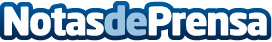 Gobierno de Navarra e Iberdrola acuerdan la adquisición mediante cesión de la central hidroeléctrica de BeraDatos de contacto:Nota de prensa publicada en: https://www.notasdeprensa.es/gobierno-de-navarra-e-iberdrola-acuerdan-la_1 Categorias: Navarra Otras Industrias http://www.notasdeprensa.es